Let’s get tracking!-¡Empecemos de rastrear!-Students, Staff & TeachersEstudiantes, Personal & Maestros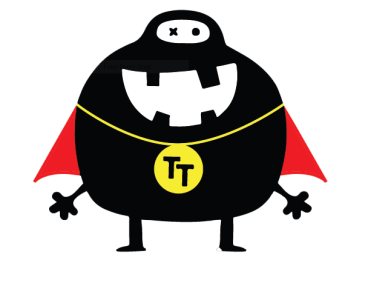 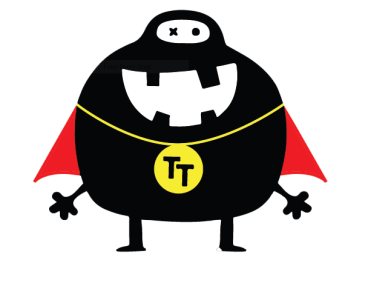 To register and find more information, visit:-Para registrar y buscar más información, ingresa a:-BoCoTripTracker.com-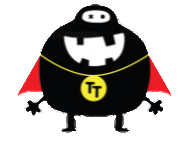 Contact us!      ¡Contáctanos!triptracker@bouldercounty.org-303.441.3935In partnership with: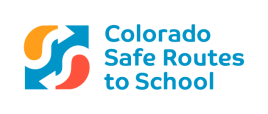 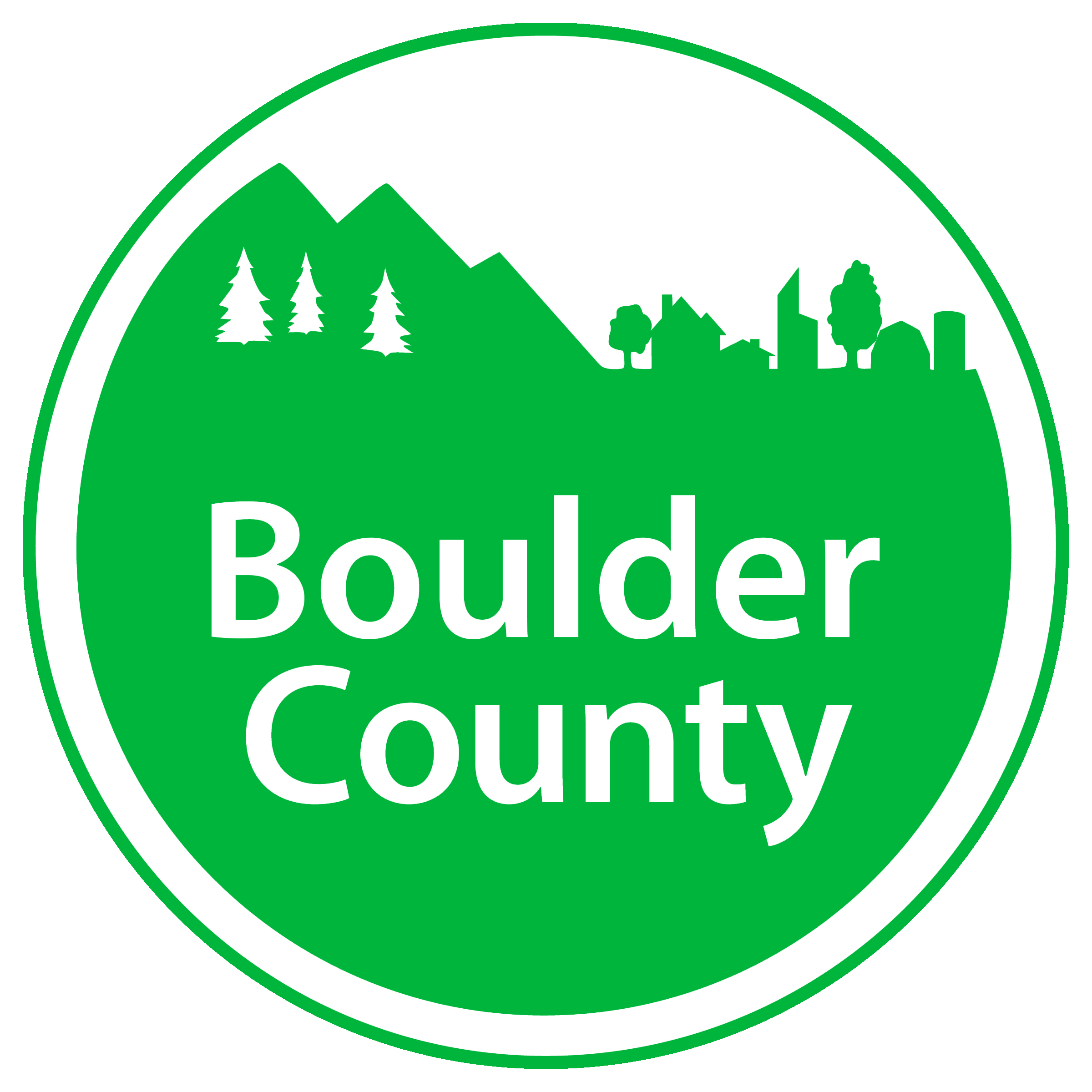 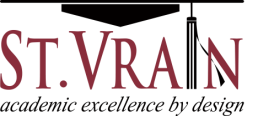 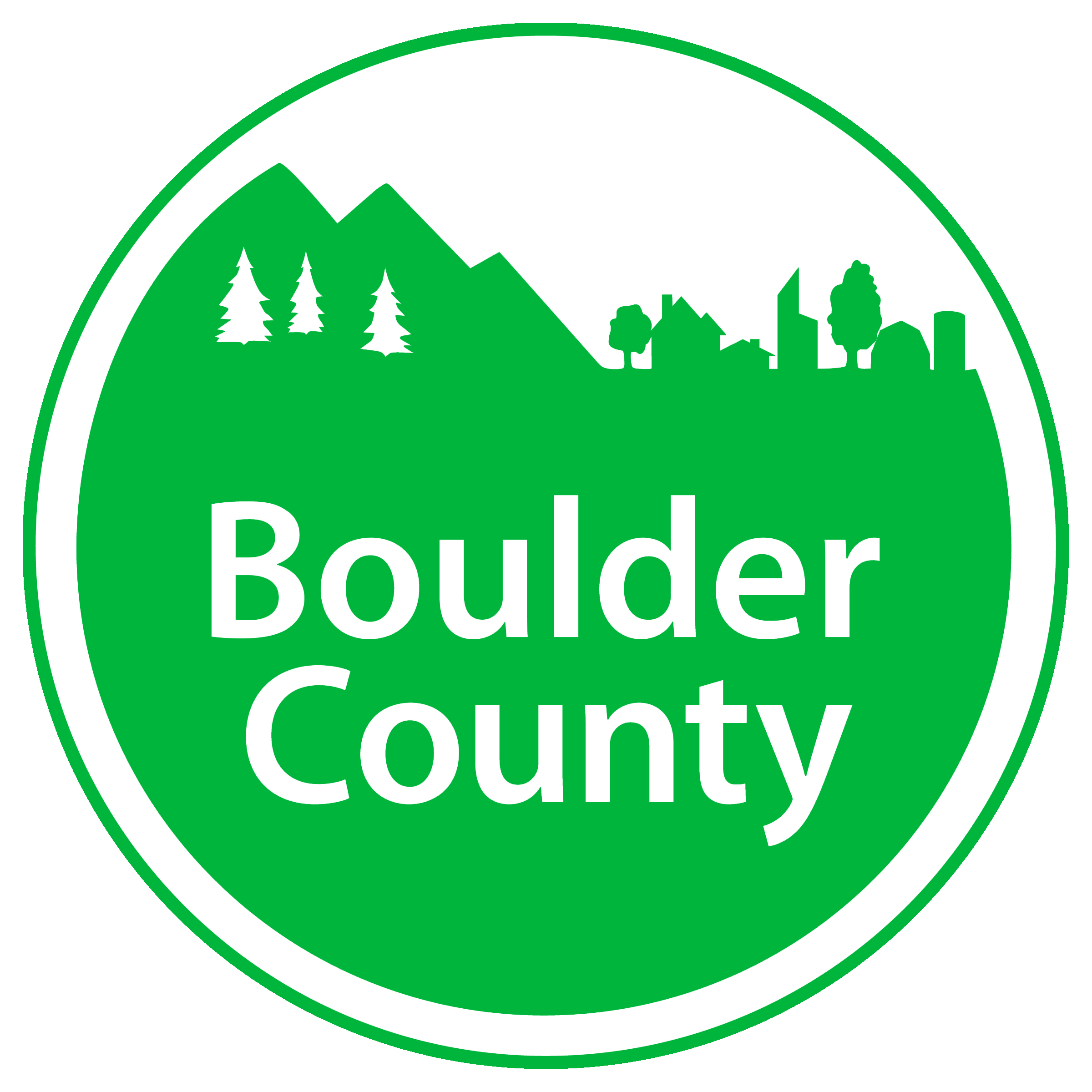 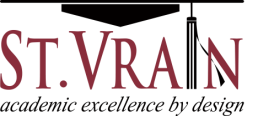 Trip Tracker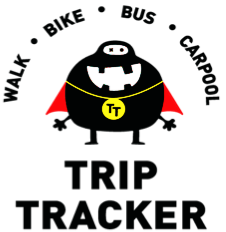 Earn rewards for trips-to and from school!-¡Gane premios por los viajes- hasta y desde la escuela!-- BoCoTripTracker.comWhat is Trip Tracker?-Trip Tracker is a program that rewards staff and students for making green trips to and from school instead of travelling only by car. When participants walk, bike, bus or carpool, they can earn Tracker Bucks to spend at participating locally-owned businesses.By making green trips, participants reduce vehicle traffic around schools and therefore help…Increase safety around schoolsKeep the environment healthyKeep themselves active an healthySupport  local businesses¿Qué es Trip Tracker?-Trip Trackers es un programa que les premia  personal y estudiantes (con ayuda de los padres) por hacer viajes verdes hasta y desde la escuela en vez de viajar solo por coche. Cuando los participantes van caminando, en bici, en bus, o en vehículo compartido, ganan Tracker Bucks para gastar en locales negocios participantes.Por hacer  viajes verdes, los participantes reducen el trafico de vehículos alrededor de las escuelas y así que…Aumentan la seguridad alrededor de las escuelasAyudan mantener el medio ambiente saludableSe mantienen activos y saludables a sis mismosApoyan negocios de dueños localesParticipate / Participa- …even when you have to drive-…aún cuando tienes que manejar-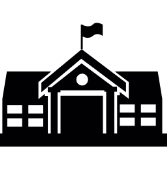 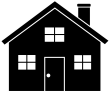 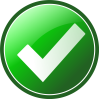 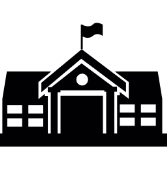 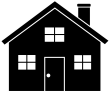 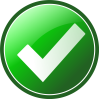 Report trips online once per month.Receive Tracker Bucks at school.Spend Tracker Bucks here: Reporta los viajes en línea una vez por mes.Recibe los Tracker Bucks en la escuela.Gasta los Tracker Bucks aquí: 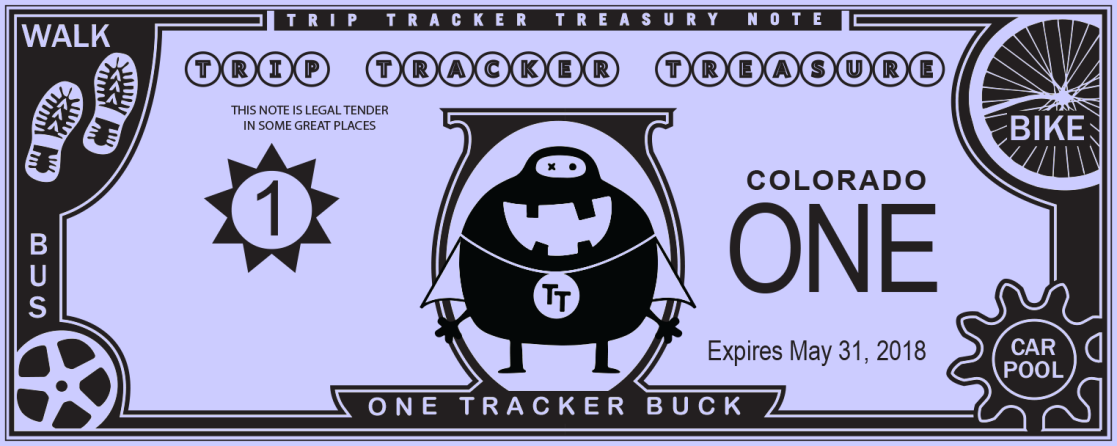 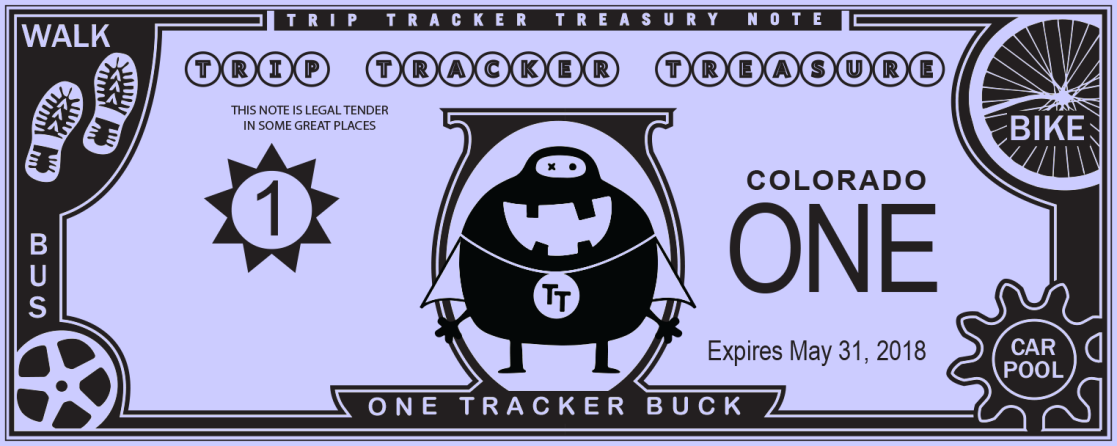 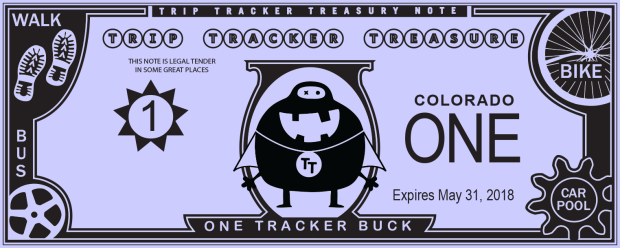 Participating Businesses-Negocios Participantes-2018-2019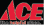 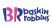 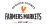 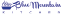 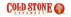 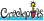 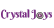 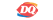 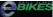 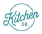 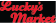 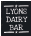 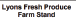 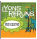 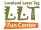 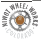 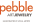 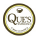 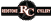 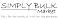 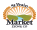 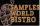 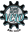 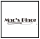 For the most up-to-date business list, visit BoCoTripTracker.comLet us know……if you don’t see your favorite business, or…if you are a business owner & want to participate. Avísanos……si no ves tu negocio favorito, o…si eres dueño de un negocio y quieres participar. 